…La Luz vino al Mundo…AMBIENTACIÓNPIDE LA ACCIÓN DEL ESPÍRITUSeñor, se mi luz siempre. En estos caminos donde la oscuridad me alcanza, deseo vivir para ti y para los demás, hazme cada día una persona nueva bajo tu Espíritu que irradia el rostro de tu Hijopara seguirle, amarle y servirle.AménLEEMEDITAJesús anuncia el rechazo de la cruz; de su vida; de lo que dice y de los que hace, de él mismo… con el símil de la luz y la tiniebla. ¿Te molesta su luz? ¿Pone al descubierto esas cosas que no te gustan y que te cuestan?Qué prefieres cotidianamente en tu vida, ¿andar en tinieblas o la luz de Jesús?¿Están tus obras hechas según Dios? ¿en qué se nota?REZACOMPARTE 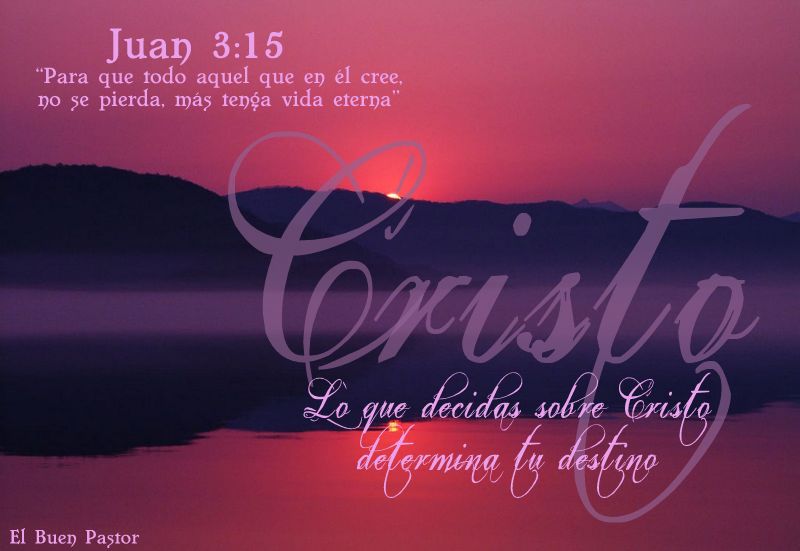 